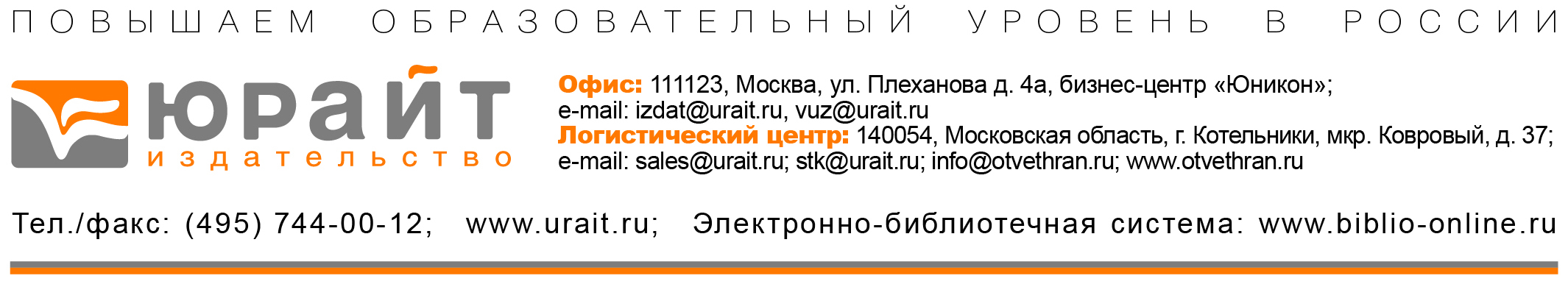 Уважаемые коллеги!	Наконец-то наступил Новый Год! И мы подготовили для вас подарок, который сделает начало нового семестра ещё более незабываемым и насыщенным - организовали ставшую уже традиционной«ЗИМНЮЮ ШКОЛУ ПРЕПОДАВАТЕЛЯ-2019»В этот раз главная тема Школы - "ЦИФРОВИЗАЦИЯ ОБРАЗОВАНИЯ: технологии, качество, вовлечённость".С 28 января по 01 февраля, перед Вами выступят ведущие сотрудники НИУ ВШЭ, ТГУ, МПГУ, СПбГТИ(ТУ), руководители различных образовательных платформ, видеоканалов и организаций. В течение пяти дней мы с Вами узнаем много нового и обсудим на вебинарах такие темы как:Организация смешанного обучения (от офлайна к онлайну и наоборот), переход к адаптивному и персонализированному обучению студентов.Эффективные инструменты вовлечения студентов и преподавателей в онлайн-обучение. Применение психометрик и аналитических данных. Системы электронной проверки знаний, практику проведения тестирования на онлайн-платформах и создания своих собственных систем и наборов тестов.Инструменты работы со студентами в соцсетях, использование образовательных видеоканалов и мобильных приложений в обучении.Поговорим про будущее образовательных платформ - что они готовят для преподавателей и студентов?И всё это: Бесплатно! Уникально! Не отходя от компьютера!С расписанием, спикерами и подробной информацией о мероприятии вы можете ознакомиться здесь:  http://www.urait.ru/teachers/trainingНе переживайте, если не сможете поучаствовать в каком-либо из вебинаров Школы. Зарегистрированные участники смогут посмотреть вебинар в записи и выполнить домашние задания в любое удобное для них времяСлушатели, успешно прошедшие и сдавшие все контрольные мероприятия по итогам вебинаров, смогут получить сертификаты, подтверждающие успешное прохождение программы Зимней Школы. Регистрация для участия доступна до 28/01/19.Приходите! Регистрируйтесь!Будет интересно, полезно и весело!С уважением, директор издательства Юрайт С.Г. Дарий